Diversity Circles™ Auto-valutazione delle abilità (Da compilare alla fine del percorso)Nome: ________________________________Data:      /         /     (1= Insufficiente     5= Eccellente)Abilità e Qualità Abilità e Qualità Barrate la casellaBarrate la casellaBarrate la casellaBarrate la casellaBarrate la casellaAbilità e Qualità Abilità e Qualità 123451Sicurezza di se2Positività3Empatia4Capacità di costruire relazioni5Abilità comunicative6Abilità di networking7Abilità di negoziazione8Conoscenze sulla formazione altrui9Conoscenze su come motivare gli altri10Automotivazione11Abilità di Leadership 12Efficienza13Capacità di risoluzione dei problemi14Saper fissare degli obiettivi15Gestione dello Stress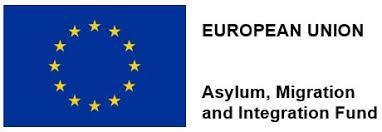 " Il supporto dell'Unione Europea per la produzione di questa pubblicazione non costituisce un'approvazione dei suoi contenuti, che riflettono esclusivamente le opinioni degli autori, e la Commissione non potrà essere ritenuta responsabile per qualsiasi uso potrebbe essere fatto delle informazioni ivi contenute"" Il supporto dell'Unione Europea per la produzione di questa pubblicazione non costituisce un'approvazione dei suoi contenuti, che riflettono esclusivamente le opinioni degli autori, e la Commissione non potrà essere ritenuta responsabile per qualsiasi uso potrebbe essere fatto delle informazioni ivi contenute"" Il supporto dell'Unione Europea per la produzione di questa pubblicazione non costituisce un'approvazione dei suoi contenuti, che riflettono esclusivamente le opinioni degli autori, e la Commissione non potrà essere ritenuta responsabile per qualsiasi uso potrebbe essere fatto delle informazioni ivi contenute"" Il supporto dell'Unione Europea per la produzione di questa pubblicazione non costituisce un'approvazione dei suoi contenuti, che riflettono esclusivamente le opinioni degli autori, e la Commissione non potrà essere ritenuta responsabile per qualsiasi uso potrebbe essere fatto delle informazioni ivi contenute"" Il supporto dell'Unione Europea per la produzione di questa pubblicazione non costituisce un'approvazione dei suoi contenuti, che riflettono esclusivamente le opinioni degli autori, e la Commissione non potrà essere ritenuta responsabile per qualsiasi uso potrebbe essere fatto delle informazioni ivi contenute"" Il supporto dell'Unione Europea per la produzione di questa pubblicazione non costituisce un'approvazione dei suoi contenuti, che riflettono esclusivamente le opinioni degli autori, e la Commissione non potrà essere ritenuta responsabile per qualsiasi uso potrebbe essere fatto delle informazioni ivi contenute"" Il supporto dell'Unione Europea per la produzione di questa pubblicazione non costituisce un'approvazione dei suoi contenuti, che riflettono esclusivamente le opinioni degli autori, e la Commissione non potrà essere ritenuta responsabile per qualsiasi uso potrebbe essere fatto delle informazioni ivi contenute"" Il supporto dell'Unione Europea per la produzione di questa pubblicazione non costituisce un'approvazione dei suoi contenuti, che riflettono esclusivamente le opinioni degli autori, e la Commissione non potrà essere ritenuta responsabile per qualsiasi uso potrebbe essere fatto delle informazioni ivi contenute"